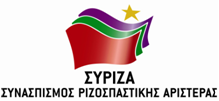 Προς το Προεδρείο της Βουλής των ΕλλήνωνΑΝΑΦΟΡΑΥπουργείο Οικονομικών Υπουργείο Ανάπτυξης και ΕπανδύσεωνΘέμα: «Μέτρα για πληττόμενες επιχειρήσεις Θήρας»Ο βουλευτής Νίκος Συρμαλένιος καταθέτει αναφορά την επιστολή του Εμποροεπαγγελματικού Συλλόγου Θήρας με θέμα τη μείωση των επαγγελματικών μισθώσεων από 1.7.2020 έως 30.4.2021 με ταυτόχρονη παράταση συμβολαίων επαγγελματικής στέγης, τουλάχιστον επί διετία. Επίσης, στην επιστολή αναφέρεται το θέμα της επέκτασης της επιδότησης των εργοδοτικών εισφορών σε όλες τις πληττόμενες τουριστικές επιχειρήσεις και της ενίσχυσης των χρηματοδοτικών εργαλείων στα νησιά που πλήττονται από την μείωση ή την ματαίωση κρουαζιέρας, αφού ευνοϊκές λύσεις έχουν ήδη δοθεί σε άλλες τουριστικές επιχειρήσεις, όπως ξενοδοχεία, εστίαση, αλλά συγχρόνως αποκλείονται τα γειτονικά, πολλές φορές, καταστήματα τουριστικών κλπ. ειδών του λιανικού εμπορίου.- Επισυνάπτεται το σχετικό έγγραφο. Παρακαλούμε για την απάντηση και τις ενέργειές σας και να μας ενημερώσετε σχετικά.Αθήνα 05/08/2020Ο καταθέτων ΒουλευτήςΝίκος Συρμαλένιος